Charity Gift Aid Declaration	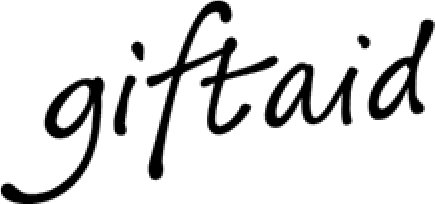 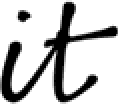 For multiple donations